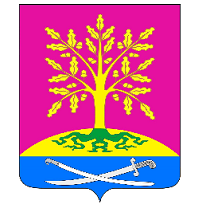 СОВЕТ ПЕРЕЯСЛОВСКОГО СЕЛЬСКОГО ПОСЕЛЕНИЯБРЮХОВЕЦКОГО РАЙОНАРЕШЕНИЕот 29.12.2022										№ 151ст-ца ПереясловскаяО внесении изменений в решение Совета Переясловского сельского поселения Брюховецкого района от 13 марта 2020 года № 33 «Об утверждении Положения о муниципальной службе в администрации Переясловского сельского поселения Брюховецкого района»	В целях приведения в соответствие с Федеральным законом от 2 марта 2007 года № 25-ФЗ «О муниципальной службе в Российской Федерации», Законом Краснодарского края от 8 июня 2007 года № 1244-КЗ «О муниципальной службе в Краснодарском крае», руководствуясь Уставом Переясловского сельского поселения Брюховецкого района, Совет Переясловского сельского поселения Брюховецкого района, р е ш и л:1. Внести в приложение к решению Совета Переясловского сельского поселения Брюховецкого района от 13 марта 2020 года № 33 «Об утверждении Положения о муниципальной службе в администрации Переясловского сельского поселения Брюховецкого района» следующие изменения:1.1. Пункт 2.1 раздела 2 главы III Положения дополнить подпунктом 9.1  следующего содержания: «9.1. сообщать в письменной форме представителю нанимателя (работодателю) о приобретении гражданства (подданства) иностранного государства либо получении вида на жительство или иного документа, подтверждающего право на постоянное проживание гражданина на территории иностранного государства, в день, когда муниципальному служащему стало известно об этом, но не позднее пяти рабочих дней со дня приобретения гражданства (подданства) иностранного государства либо получения вида на жительство или иного документа, подтверждающего право на постоянное проживание гражданина на территории иностранного государства;»;	1.2. Пункт 3.1 раздела 3 главы III Положения необходимо дополнить подпунктом 12 следующего содержания:«12) приобретения им статуса иностранного агента.».	1.3. Подпункт 9 пункта 2.1. раздела 2 главы III Положения изложить в следующей редакции:«9) сообщать в письменной форме представителю нанимателя (работодателю) о прекращении гражданства Российской Федерации либо гражданства (подданства) иностранного государства - участника международного договора Российской Федерации, в соответствии с которым иностранный гражданин имеет право находиться на муниципальной службе, в день, когда муниципальному служащему стало известно об этом, но не позднее пяти рабочих дней со дня прекращения гражданства Российской Федерации либо гражданства (подданства) иностранного государства - участника международного договора Российской Федерации, в соответствии с которым иностранный гражданин имеет право находиться на муниципальной службе;».1.4. Подпункт 6 пункта 3.1. раздела 3 главы III Положения изложить в следующей редакции: «6) прекращения гражданства Российской Федерации либо гражданства (подданства) иностранного государства - участника международного договора Российской Федерации, в соответствии с которым иностранный гражданин имеет право находиться на муниципальной службе;».1.5. Подпункт 7 пункта 3.1. раздела 3 главы III Положения изложить в следующей редакции:«7) наличия гражданства (подданства) иностранного государства либо вида на жительство или иного документа, подтверждающего право на постоянное проживание гражданина на территории иностранного государства, если иное не предусмотрено международным договором Российской Федерации;».1.6. Пункт 7.7. раздела 7 главы III Положения изложить в следующей редакции:«7.7. Запросы о представлении сведений, составляющих банковскую, налоговую или иную охраняемую законом тайну, запросы в органы, осуществляющие государственную регистрацию прав на недвижимое имущество и сделок с ним, операторам информационных систем, в которых осуществляется выпуск цифровых финансовых активов, в отношении граждан, претендующих на замещение должностей муниципальной службы, включенных в соответствующий перечень, муниципальных служащих, замещающих указанные должности, супруг (супругов) и несовершеннолетних детей таких граждан и муниципальных служащих в интересах муниципальных органов направляются Губернатором Краснодарского края либо специально уполномоченным заместителем Губернатора Краснодарского края в порядке, определяемом нормативными правовыми актами Российской Федерации.Запросы в правоохранительные органы о проведении оперативно-розыскных мероприятий в отношении граждан, указанных в части 7 статьи 13 Закона Краснодарского края «О муниципальной службе в Краснодарском крае», направляются Губернатором Краснодарского края в порядке, определяемом нормативными правовыми актами Российской Федерации.».1.7. Пункт 8.4 раздела 8 главы III Положения  изложить в следующей редакции:«8.4. Проверка достоверности  и полноты сведений о расходах в отношении муниципального служащего, его супруги (супруга) и (или) несовершеннолетних детей, представляемых в соответствии с Федеральным законом от 3 декабря 2012 года № 230-ФЗ «О контроле за соответствием расходов лиц, замещающих государственные должности, и иных лиц их доходам», осуществляется уполномоченным органом исполнительной власти Краснодарского края в порядке, определяемом нормативным правовым актом губернатора Краснодарского края.».1.8. Абзац 2 пункта 4.3. раздела 4 главы IV Положения изложить в следующей редакции:«Сдача квалификационного экзамена осуществляется в соответствии с положением о порядке сдачи квалификационного экзамена муниципальными служащими и оценки их знаний, навыков и умений (профессионального уровня), утвержденным муниципальным правовым актом Совета Переясловского сельского поселения Брюховецкого района.».1.9. Пункт 8.3 раздела 8 главы IV Положения изложить в следующей редакции:«8.3. Порядок применения и снятия дисциплинарных взысканий определяется трудовым законодательством, за исключением случаев, предусмотренных Федеральным законом от 2 марта 2007 года № 25-ФЗ «О муниципальной службе в Российской Федерации.». 1.10. Подпункт 2 пункта 10.1. раздела 10 главы IV Положения исключить.1.11. Раздел 1 главы VI Положения дополнить пунктом  1.11 следующего содержания:«1.11. Годовой фонд оплаты труда муниципальных служащих из расчета количества должностных окладов не должен превышать годовой фонд оплаты труда государственных гражданских служащих Краснодарского края, также из расчета количества должностных окладов в соответствии с соотношением должностей, установленных частью 2 статьи 6 Закона Краснодарского края от  8 июня 2007 № 1244-КЗ «О муниципальной службе в Краснодарском крае.».1.12. Абзац 2 пункта 4.3 раздела 4 главы Приложения исключить.1.13. Подпункт 1 пункта 1.8 раздела главы VI Положения  исключить.1.14. Пункт 10.1 раздела 10 главы IV Положения необходимо дополнить подпунктом 5 следующего содержания:«5) приобретения муниципальным служащим статуса иностранного агента.».2. Главному специалисту администрации Переясловского сельского поселения Брюховецкого района Е.Ю.Суворовой обнародовать и разместить (обнародовать) настоящее постановление на официальном сайте администрации Переясловского сельского поселения Брюховецкого района в информационно-телекоммуникационной сети «Интернет». 3. Контроль за выполнением настоящего решения возложить на депутатскую комиссию Совета Переясловского сельского поселения по социальным вопросам (Дужая).4. Решение вступает в силу со дня его официального обнародования.Глава Переясловскогосельского поселенияБрюховецкого района							С.В. НеваленыхПредседатель СоветаПереясловского сельского поселенияБрюховецкого района								И.А. Лещук